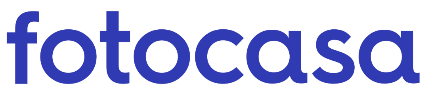 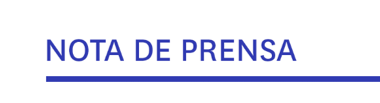 ANÁLISIS DE LA DEMANDA DE LA VIVIENDA EN ESPAÑAAumenta un 86% el interés por comprar una casa adosada en Madrid y un 49% la compra de un chalet en la provincia de BarcelonaAumenta un 18% el interés por comprar vivienda fuera de la ciudad de Madrid y un 9,8% fuera de la ciudad de Barcelona en los últimos 6 mesesSi ya en el confinamiento los contactos a viviendas en régimen de venta se dispararon por la COVID-19 en los municipios madrileños y barceloneses, este interés ha continuado después del confinamiento: se incrementa trimestralmente un 15% y un 10,3%, respectivamenteEn el trimestre posterior al confinamiento, los pisos han sido los más contactados en Madrid capital con un 6%, mientras que en el resto de los municipios madrileños se incrementó un 27%En el trimestre posterior al confinamiento, el apartamento ha sido lo más contactado en Barcelona capital con un 53% y en el resto de los municipios barceloneses ha sido el loft con un 44%Madrid, 24 de noviembre de 2020El interés por las viviendas de segunda mano en venta situadas fuera de la ciudad de Madrid se ha incrementado un 18% y fuera de la ciudad de Barcelona se ha incrementado un 9,8%, respecto al año anterior a raíz de la pandemia provocada por la COVID-19. Por el contrario, los contactos de las viviendas situadas en Madrid capital han descendido un -12% y en Barcelona capital lo hacen un -0,6% en los últimos seis meses, según el estudio “Influencia de la pandemia en la demanda de vivienda”, basado en el número de contactos a las viviendas realizados en los municipios que conforman la provincia de Madrid y la provincia de Barcelona, durante y después del confinamiento (de abril a septiembre de 2020), y comparado con los datos del portal inmobiliario Fotocasa en el mismo periodo de 2019. Contactos de las viviendas en venta en Madrid capital y provinciaContactos de las viviendas en venta en Barcelona capital y provinciaSi comparamos los contactos del trimestre del confinamiento (segundo trimestre de 2020) con el trimestre posterior al confinamiento (tercer trimestre de 2020), vemos que el interés por vivir fuera de Madrid capital aumentó un 15% y en el caso de Barcelona, el interés por vivir fuera de la capital se incrementó un 10,3%. ¿Qué tipología de vivienda es la más demandada?Respecto a los tipos de vivienda más demandadas entre abril y septiembre de 2020 en los municipios de la provincia de Madrid, las tipologías más contactadas fueron la casa adosada (86%), finca rústica (72%), casa-chalet (40%) y ático (40%). Por otro lado, los loft (-30%) son los que más han caído respecto al año anterior. Mientras, en Madrid capital el interés por la vivienda de abril a septiembre de 2020 aumentó respecto a 2019 en la casa adosada (83%) y en las casa-chalet (8,1%). Sin embargo, las fincas rústicas fueron las que más descendieron en contactos (-71%).“Desde Fotocasa estamos asistiendo a un cambio muy rápido respecto a las búsquedas de vivienda. De hecho, el interés por los chalets o las casas adosadas ya llevamos meses viendo cómo van creciendo poco a poco. En el caso de las casas adosadas en ciudades como Madrid su interés se ha disparado en los últimos meses ya que cumplen con las necesidades habitacionales que muchos demandantes buscan: zonas comunes grandes, terraza, luz y un despacho para poder teletrabajar. No obstante, este tipo de producto no es el más habitual en ciudades como Madrid y puede resultar complicado acceder a una casa unifamiliar en la ciudad”, explica Anaïs López, directora de Comunicación de Fotocasa. Respecto a los tipos de vivienda más demandadas entre abril y septiembre de 2020 en los municipios de la provincia de Barcelona, las tipologías más contactadas fueron los apartamentos (52%), la casa-chalet (49%), la casa adosada (30%) y las fincas rústicas (22%). Por otro lado, los estudios (-34%) son los que más han caído respecto al año anterior. Mientras, en Barcelona capital el interés por la vivienda de abril a septiembre de 2020 aumentó respecto a 2019 en los áticos (36%), los apartamentos (36%), las casas adosadas (31%), las casas-chalet (28%) y los dúplex (28%). Sin embargo, las fincas rústicas fueron las que más descendieron en contactos (-35%).Contactos por tipología de vivienda en venta en Madrid capital y provinciaContactos por tipología de vivienda en venta en Barcelona capital y provinciaEl interés por la compra de viviendas en los municipios de la provincia de Madrid no disminuyó en el tercer trimestre respecto al segundo periodo de 2020. La vivienda más contactada es el estudio (58%), del piso (27%), del dúplex (8,8%), del loft (8,5%), de la casa adosada (6,9%) de la casa-chalet (4,2%), del apartamento (2,2%) y de la finca rústica (0,03%). Por otro lado, los áticos (-15%) y las plantas bajas (-12%) han sido los menos contactados en el tercer trimestre del año.En el mismo periodo, en Madrid capital el interés por la compra de pisos se incrementó un 6% en el tercer trimestre respecto al segundo, mientras que los contactos de las casa-chalet cayeron en la capital española un -17%.Por su parte, el interés por la compra de viviendas en los municipios de la provincia de Barcelona tampoco disminuyó en el tercer trimestre respecto al segundo periodo de 2020. La vivienda más contactada es el loft (44%), de los pisos (15%), de los dúplex (8,9%) y de las casa-chalet (7,6%). Por otro lado, los estudios (-34%) han sido los menos contactados en el tercer trimestre del año.En el mismo periodo, en Barcelona capital el interés por la compra de apartamentos se incrementó un 53% en el tercer trimestre respecto al segundo, mientras que los contactos de las fincas rústicas cayeron en la capital catalana un -32%.Los municipios de MadridEn el segundo y tercer trimestre de 2020, los contactos a las viviendas se incrementaron notablemente respecto a los contactos efectuados en el mismo periodo del año anterior (de abril a septiembre de 2019). Así, el resultado es que el 52% de los 50 municipios analizados en la provincia de Madrid tienen un incremento superior al 10%. Los municipios con más contactos son:  Villalbilla (100%), Velilla de San Antonio (76%), Paracuellos de Jarama (69%), Torrelodones (69%), Arroyomolinos (57%), Villaviciosa de Odón (52%), Guadarrama (52%), San Agustín de Guadalix (50%), Moralzarzal (39%) y El Escorial (39%). Por otro lado, el municipio con mayor descenso en el número de contactos son Tres Cantos (-12%) y Torrejón de Ardoz (-12%).Sin embargo, el interés suscitado por comprar una vivienda a las afueras de la capital no ha desaparecido y el 58% de los municipios tienen un incremento trimestral superior al 10% de contactos. Si comparamos el segundo con el tercer trimestre de este año (2020), apreciamos que en Velilla de San Antonio los contactos a las viviendas se han incrementado un 99%. Le siguen las ciudades de Daganzo de Arriba (81%), Parla (64%), Torrelodones (54%), Brunete (43%), San Lorenzo de El Escorial (42%), Alcobendas (31%), Alpedrete (30%), Moralzarzal (28%), Fuenlabrada (28%) y Pinto (27%). Por otro lado, la ciudad con un mayor descenso trimestral de contactos es Valdemorillo con un -26%.Los municipios de BarcelonaEn el segundo y tercer trimestre de 2020, los contactos a las viviendas se incrementaron notablemente respecto a los contactos efectuados en el mismo periodo del año anterior (de abril a septiembre de 2019). Así, el resultado es que el 51% de los 80 municipios analizados en la provincia de Barcelona tienen un incremento superior al 10%. Los municipios con más contactos son: Palau-solità i Plegamans (94%), Badia del Vallès (90%), Vallirana (86%), Castellbisbal (75%), Corbera de Llobregat (72%), Abrera (68%), Castellar del Vallès (64%), Torelló (63%), Esparreguera (46%) y Sant Vicenç dels Horts (41%). Por otro lado, el municipio con mayor descenso en el número de contactos es Sant Boi de Llobregat con un -48%.Sin embargo, el interés suscitado por comprar una vivienda a las afueras de la capital no ha desaparecido y el 54% de los municipios tienen un incremento trimestral superior al 10% de contactos. Si comparamos el segundo con el tercer trimestre de este año (2020), apreciamos que en Caldes de Montbui los contactos a las viviendas se han incrementado un 86%. Le siguen las ciudades de Premià de Mar (77%), Palau-Solità i Plegamans (76%), Pallejà (67%), Parets del Vallès (66%), La Llagosta (57%), Calella (55%), Pineda de Mar (53%), Vic (47%), Cerdanyola del Vallès  (47%) y Esplugues de Llobregat (41%). Por otro lado, la ciudad con un mayor descenso trimestral de contactos es Barberà del Vallès con un -27%.Sobre FotocasaPortal inmobiliario que cuenta con inmuebles de segunda mano, promociones de obra nueva y viviendas de alquiler. Cada mes genera un tráfico de 25 millones de visitas (75% a través de dispositivos móviles) y 650 millones de páginas vistas y cada día la visitan un promedio de 500.000 usuarios únicos.Mensualmente elabora el índice inmobiliario Fotocasa, un informe de referencia sobre la evolución del precio medio de la vivienda en España, tanto en venta como en alquiler.Fotocasa pertenece a Adevinta, una empresa 100% especializada en Marketplace digitales y el único “pure player” del sector a nivel mundial. Con presencia en 12 países de Europa, América Latina y África del Norte, el conjunto de sus plataformas locales recibe un promedio de 1.500 millones de visitas cada mes.Más información sobre Fotocasa.En España, Adevinta, antes Schibsted Spain, es una de las principales empresas del sector tecnológico del país y un referente de transformación digital. En sus 40 años de trayectoria en el mercado español de clasificados, los negocios de Adevinta han evolucionado del papel al online hasta convertirse en el referente de Internet en sectores relevantes como inmobiliaria (Fotocasa y habitaclia), empleo (Infojobs.net), motor (coches.net y motos.net) y segunda mano (Milanuncios y vibbo). Sus más de 18 millones de usuarios al mes sitúan Adevinta entre las diez compañías con mayor audiencia de Internet en España (y la mayor empresa digital española). Adevinta cuenta en la actualidad con una plantilla de más de 1.000 empleados en España. Toda nuestra información la puedes encontrar en nuestra Sala de Prensa. Llorente y Cuenca    			 Departamento Comunicación FotocasaRamon Torné								                       Anaïs López rtorne@llorenteycuenca.com			                                      comunicacion@fotocasa.es638 68 19 85      							  	            620 66 29 26                						     Fanny Merinoemerino@llorenteycuenca.com663 35 69 75 Capital/provincia % Interanual de los contactos de abr.-sep. de 2020  % Trimestral de los contactos del 3T vs 2T 2020Madrid capital-12%3,4%Madrid resto de municipios18%15%Capital/provincia % Interanual de los contactos de abr.-sep. de 2020  % Trimestral de los contactos del 3T vs 2T 2020Barcelona capital-0,6%3,2%Barcelona resto de municipios9,8%10,3%Tipo de vivienda % Interanual de los contactos de abr.-sep. de 2020 Madrid capital% Interanual de los contactos de abr.-sep. de 2020 Municipios de Madrid% Trimestral de los contactos del 3T vs 2T 2020 Madrid capital% Trimestral de los contactos del 3T vs 2T 2020 Municipios de MadridCasa adosada83%86%-13%6,9%Finca rústica-71%72%5,9%0,03%Casa-Chalet8,1%40%-17%4,2%Ático-3,1%40%-8,7%-15%Piso-12%2,1%6,0%27%Dúplex-6,7%-0,02%-12%8,8%Apartamento-17%-6,4%-8,2%2,2%Estudio-45%-21%-3,9%58%Planta baja-53%-23%-13%-12%Loft-30%-30%-13%8,5%Tipo de vivienda % Interanual de los contactos de abr.-sep. de 2020 Barcelona capital% Interanual de los contactos de abr.-sep. de 2020 Municipios de Barcelona% Trimestral de los contactos del 3T vs 2T 2020 Barcelona capital% Trimestral de los contactos del 3T vs 2T 2020 Municipios de Barcelona Apartamento36%52%53%4,3%Casa-Chalet28%49%-7%7,6%Casa adosada31%30%10%-4,7%Finca rústica-35%22%-32%-0,6%Dúplex28%5,3%40%8,9%Piso-4,5%-2,8%5,1%15%Ático36%-2,8%-17%-12%Loft-20%-11%-24%44%Planta baja-39%-18,%-5,1%4,7%Estudio-23%-34%-23%-34%Distancia con capital de provinciaMunicipios % Interanual de los contactos de abr.-sep. de 2020  % Trimestral de los contactos de 3T vs 2T 2020 +30 kmVillalbilla100%11% +20 kmVelilla de San Antonio76%99% +20 kmParacuellos de Jarama69%-3,2% +30 kmTorrelodones69%54% +20 kmArroyomolinos 57%25% +20 kmVillaviciosa de Odón52%-0,3% +50 kmGuadarrama52%19% +30 kmSan Agustín de Guadalix50%3,6% +50 kmMoralzarzal39%28% +60 kmEl Escorial39%-2,1% +30 kmSan Martín de la Vega38%16% +30 kmVillanueva del Pardillo31%-22% +10 kmAlcorcón31%8,8% +40 kmGalapagar28%15% +30 kmCiempozuelos28%8,6% +40 kmAlpedrete27%30% +40 kmValdemorillo27%-26% +30 kmAlgete21%11% +10 kmSan Fernando de Henares20%25% +30 kmValdemoro19%13% +30 kmDaganzo de Arriba16%81% +30 kmNavalcarnero16%13% +10 kmCoslada15%16% +20 kmMóstoles14%-6,9% +10 kmLeganés14%20% +10 kmRivas-Vaciamadrid13%6,8% +20 kmLas Rozas de Madrid9,2%3,0% +20 kmBoadilla del Monte8,5%-8,0% +30 kmBrunete8,1%43% +40 kmCollado Villalba7,5%8,0% +30 kmColmenar Viejo7,5%8,0% +10 kmGetafe7,5%24% +20 kmArganda del Rey5,5%3,7% +20 kmMejorada del Campo5,2%21% +30 kmAlcalá de Henares4,6%20% +60 kmSan Lorenzo de El Escorial3,7%42% +20 kmMajadahonda3,6%-1,5% +50 kmAranjuez0,7%12% +10 kmAlcobendas-2,4%31% +40 kmVillanueva de la Cañada-3,5%-8,1% +20 kmPozuelo de Alarcón-5,0%21% +20 kmPinto-5,3%27% +40 kmMeco-5,8%-18% +30 kmHumanes de Madrid-6,5%-3,1% +30 kmGriñón-7,4%7,9% +20 kmParla-9,0%64% +20 kmSan sebastián de los Reyes-11%14% +20 kmFuenlabrada-11%28% +20 kmTorrejón de Ardoz-12%18% +20 kmTres Cantos-12%-1,3%Distancia con capital de provinciaMunicipios % Interanual de los contactos de abr.-sep. de 2020  % Trimestral de los contactos de 2T vs 3T 2020 +30 kmPalau-Solità i Plegamans94%76% +20 kmBadia del Vallès90%10% +30 kmVallirana86%23% +30 kmCastellbisbal75%41% +20 kmCorbera de Llobregat72%8,5% +30 kmAbrera68%-15% +30 kmCastellar del Vallès64%-7,8% +80 kmTorelló63%20% +40 kmEsparreguera46%25% +20 kmSant Vicenç dels Horts41%9,8% +40 kmCardedeu40%15% +50 kmSant Celoni37%33% +30 kmTerrassa35%-10% +10 kmMontgat34%9,5% +40 kmSant Pere de Ribes33%31% +20 kmSant Quirze del Vallès33%-19% +70 kmSant Joan de Vilatorrada27%-14% +20 kmSabadell26%14% +30 kmMataró25%1,1% +20 kmRubí25%3,7% +20 kmPremià de Mar 25%77% +10 kmSant Just Desvern24%-5,8% +60 kmTordera24%-1,9% +60 kmManresa24%33% +10 kmEl Masnou23%2,6% +30 kmMontornès del Vallès22%-3,5% +40 km Franqueses del Vallès (LES) 21%13% +60 kmVilanova del Camí20%27% +40 kmCaldes de Montbui20%86%+30 kmSant Feliu de Llobregat 20%23% +20 kmPremià de Mar18%17% +30 kmSant Andreu de Llavaneres17%21% +50 kmCalella15%55% +10 kmRipollet15%8,4% +30 kmOlesa de Montserrat15%-17% +10 kmMontcada i Reixac15%1,5% +70 kmIgualada14%39% +10 kmMolins de Rei12%22% +50 kmPiera12%8,1% +100 kmBerga11%32% - 10 kmSanta Coloma de Gramenet11%26% - 10 kmEsplugues de Llobregat10%41% +30 kmLa Garriga9,5%-6,8% +50 kmPineda de Mar8,9%53% +10 km Pallejà8,9%67% +30 kmArgentona8,7%31% +50 kmCubelles8,1%31% +20 kmParets del Vallès7,9%66% +10 kmBadalona7,8%7,7% +40 kmArenys de Mar6,9%33% +10 kmSant Cugat del Vallès3,4%16% +80 kmManlleu3,3%-26% +50 kmVilanova i la Geltrú1,9%-8,8% +50 kmSant Sadurní d'Anoia-1,9%4,5% +30 kmMartorell-2,2%28% +60 kmMalgrat de Mar-3,1%18% +30 kmLliçà d'Amunt-4,1%20% +20 kmGavà -4,3%8,1% +60 kmVilafranca del Penedès-4,3%7,2% +20 kmBarberà del Vallès-4,9%-27% +70 kmVic-5,6%53% +20 kmSanta Perpètua de Mogoda-7,8%-8,9% +20 kmMollet del Vallès-11%8,7% +10 kmViladecans-11%15% +10 kmSant Joan Despí-12%13% +20 kmCastelldefels-12%41% +40 kmSitges-12%0,5% - 10 kmSant Adrià de Besòs-16%-2,5% +30 kmCanovelles-18%17% +30 kmLa Roca del Vallès-18%37% +20 kmSant Andreu de la Barca-20%25% +20 kmVilassar de Mar-20%30% +40 kmCanet de Mar-22%4,0% +20 kmLa Llagosta-22%57% - 10 kmCornellà de Llobregat-23%1,0% +10 kmCerdanyola del Vallès-23%47% - 10 kmL'Hospitalet de Llobregat-24%4,9% +30 kmGranollers-25%-13% +10 kmEl Prat de Llobregat-37%8,8% +20 kmSant Boi de Llobregat-48%-11%